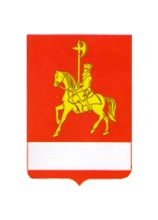 АДМИНИСТРАЦИЯ КАРАТУЗСКОГО РАЙОНАПОСТАНОВЛЕНИЕ12.02.2019                                  с. Каратузское                                          № 111-пО принятии дополнительных мер по антитеррористической защищенностиВ целях принятия дополнительных мер по антитеррористической защищенности, в связи со случаями поступления телефонных звонков о минировании объектов на территории Красноярского края, в соответствии с Федеральным законом от 06.03.2006 № 35-ФЗ "О противодействии терроризму", руководствуясь ст. 26 - 28 Устава муниципального образования «Каратузский район», ПОСТАНОВЛЯЮ:1. Рекомендовать главам сельсоветов, руководителю управления образования администрации Каратузского района (Т.Г. Серегина), руководителям управления социальной защиты населения (А.Ф. Корытов), КГБУЗ «Каратузская РБ» (Т.А. Пинчук), ООО «Каратузский ТВК» (А.Ю. Пинчук), Каратузского филиала ГП КК «Краевое АТП» (С.Е. Кокуров), Каратузский РЭС (А.А. Овчинников), МКУ по обеспечению жизнедеятельности района (В.А. Лагерев), отделу культуры, молодежной политике, физкультуры, спорта и туризма администрации района (А.А. Козин):организовать проведение дополнительных инструктажей в подведомственных учреждениях на тему «О порядке действий при поступлении угрозы террористических актов по телефону»;	взять на личный контроль выполнение требований действующего законодательства в сфере противодействия терроризму, особое внимание уделить:назначению должностных лиц, ответственных за проведение мероприятий по обеспечению антитеррористической защищенности объектов (территорий);обеспечению пропускного и внутриобъектового режимов и осуществлению контроля за их функционированием;оснащению объектов (территорий) инженерно-техническими средствами и системами охраны и поддержание их в исправном состоянии, оснащению бесперебойной и устойчивой связью;периодическому обходу и осмотру объектов (территорий);проведению учений и тренировок по реализации планов обеспечения антитеррористической защищенности;исключению бесконтрольного пребывания посторонних лиц и нахождению транспортных средств, в том числе в непосредственной близости от объекта (территории);оборудованию системами экстренного оповещения работников, иных лиц, находящихся на объекте (территории), о потенциальной угрозе возникновения или возникновении чрезвычайной ситуации;размещению наглядных пособий, содержащих информацию о порядке действий работников, и иных лиц, при обнаружении подозрительных лиц или предметов, поступлении информации об угрозе совершения или о совершении террористических актов;о проведенных мероприятиях проинформировать администрацию района через ЕДДС до 22.02.2019 года.2. Начальнику ЕДДС района (А.А. Арокин) организовать сбор поступающей информации.3. Контроль за исполнением настоящего постановления возложить на заместителя главы района по сельскому хозяйству и жизнеобеспечению района (Е.И. Тетюхин).4. Опубликовать постановление на официальном сайте администрации Каратузского района с адресом в информационно-телекоммуникационной сети Интернет – www.karatuzraion.ru.5. Постановление вступает в силу со дня его подписания.Глава района 							                    	К.А. Тюнин